УТВЕРЖДЕНПостановлением Совета Министров Донецкой Народной Республики от 17 декабря 2016 №13-51ГОСУДАРСТВЕННЫЙ КЛАССИФИКАТОР
ЧРЕЗВЫЧАЙНЫХ СИТУАЦИЙ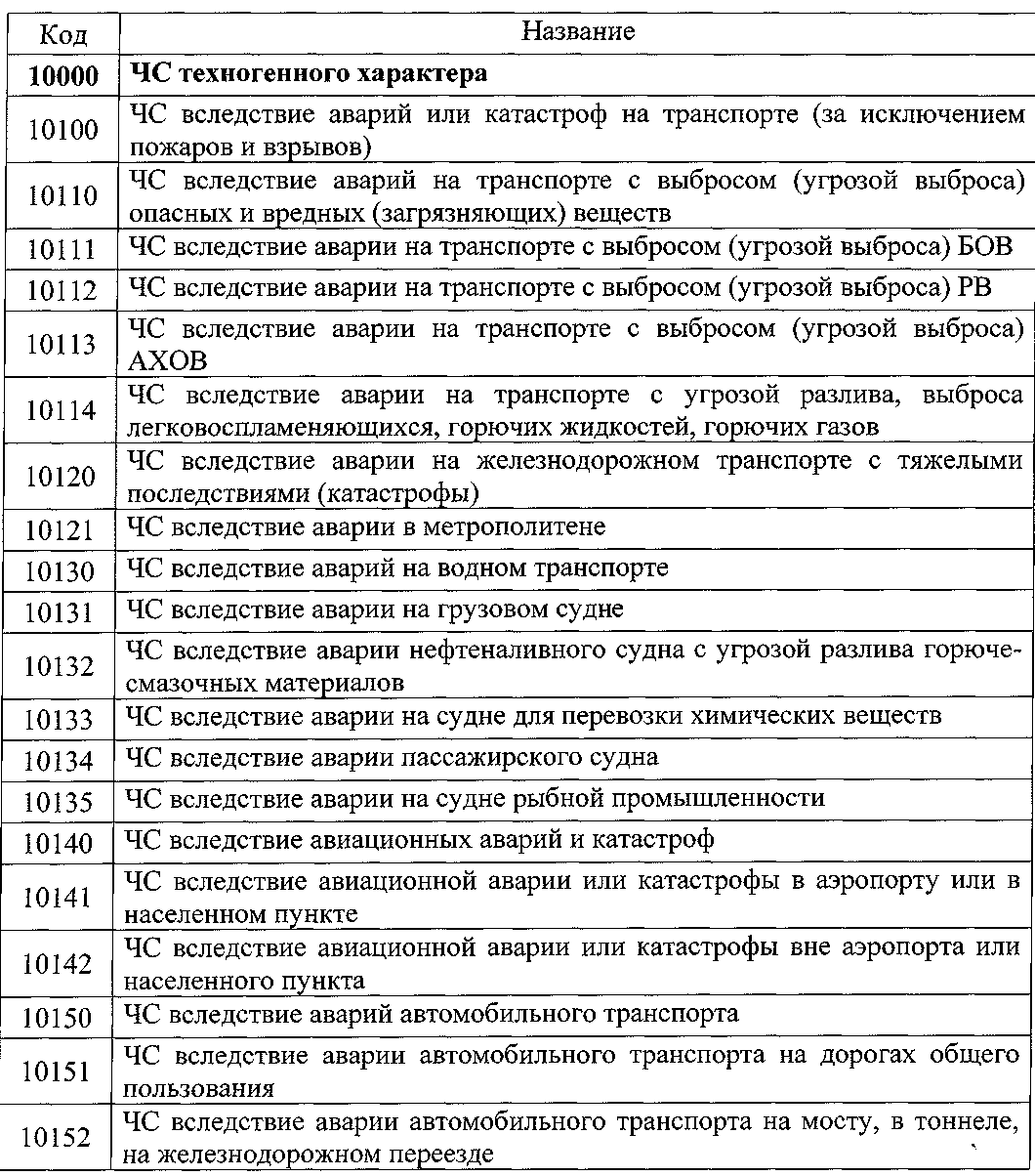 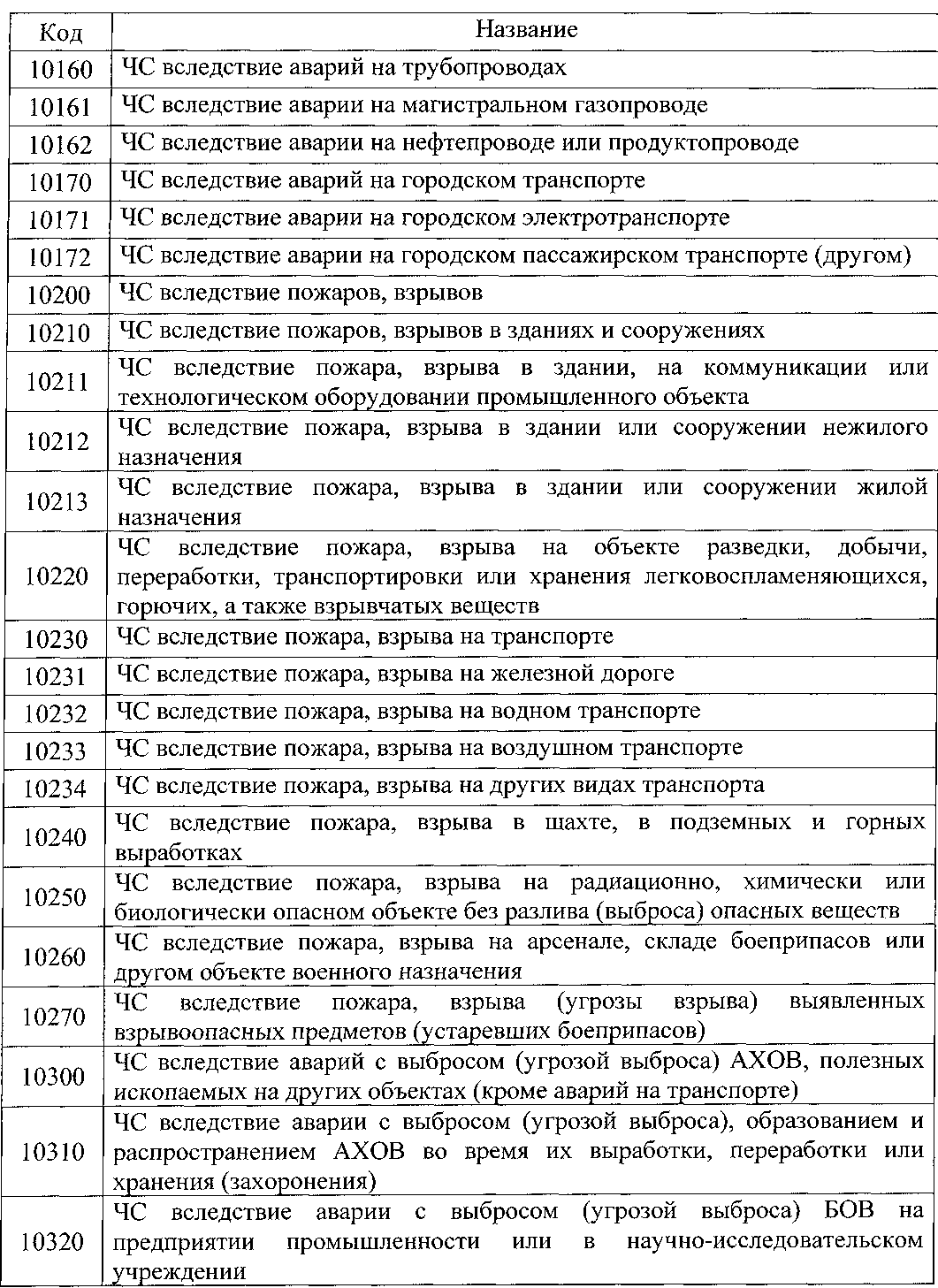 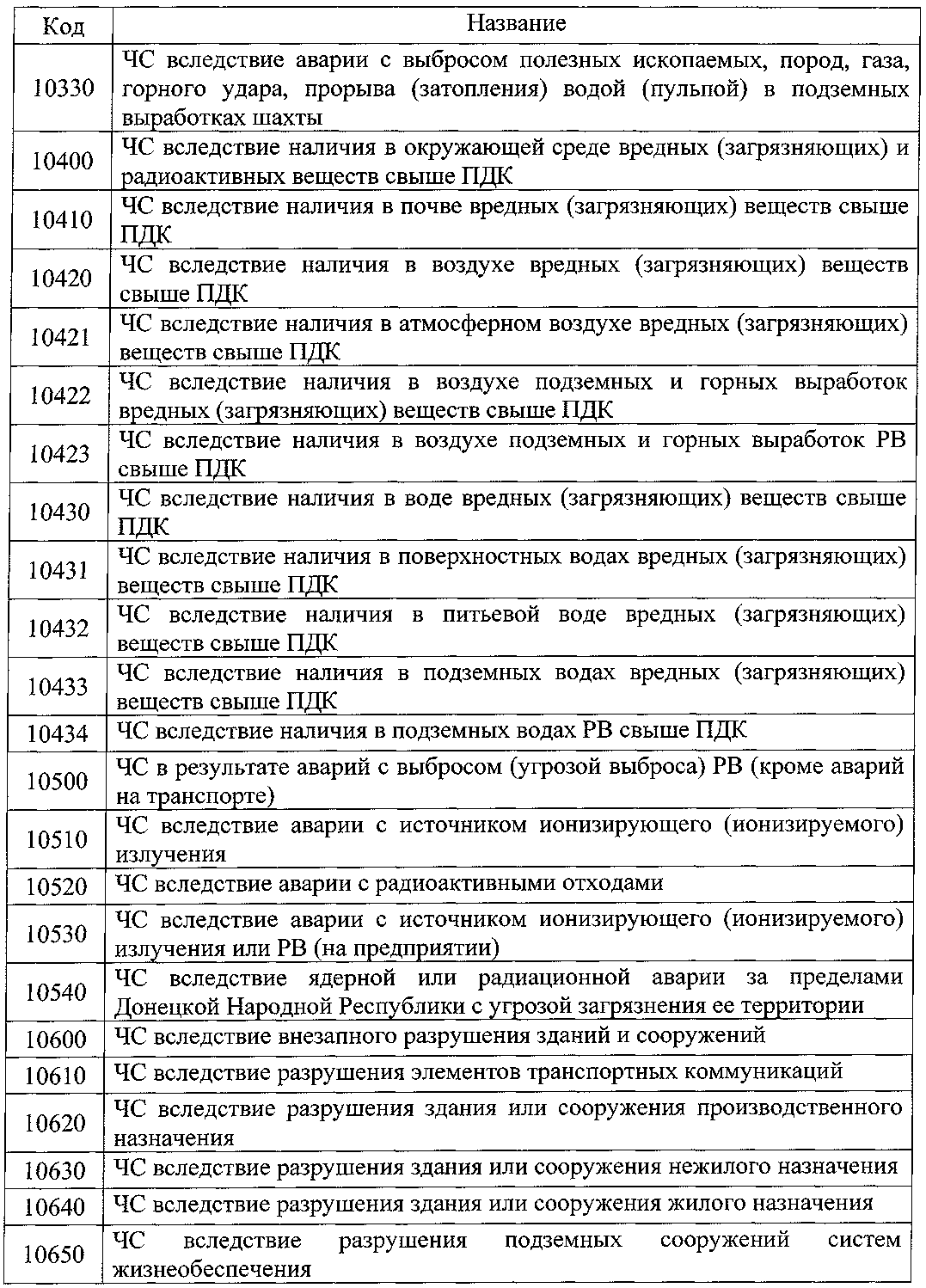 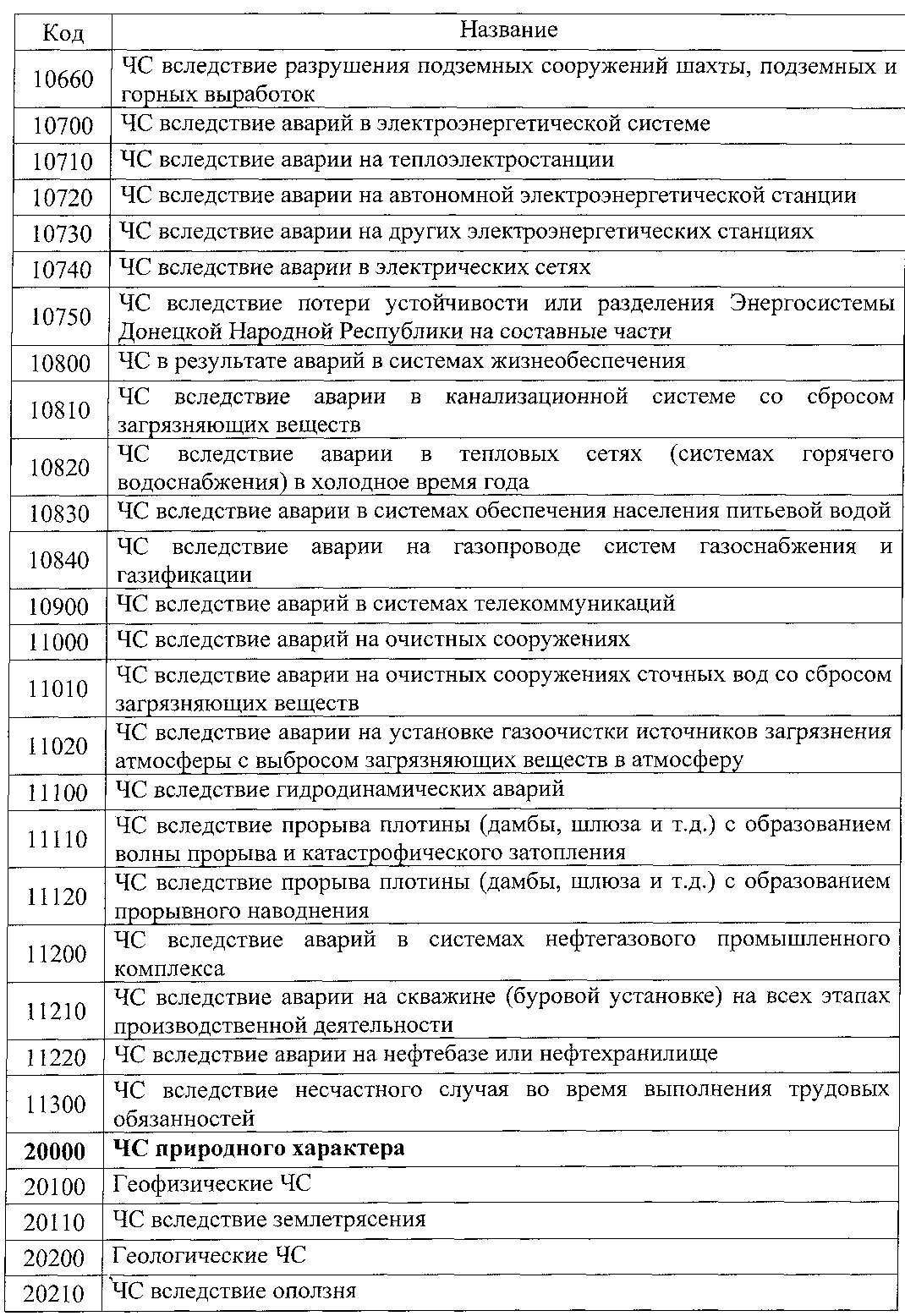 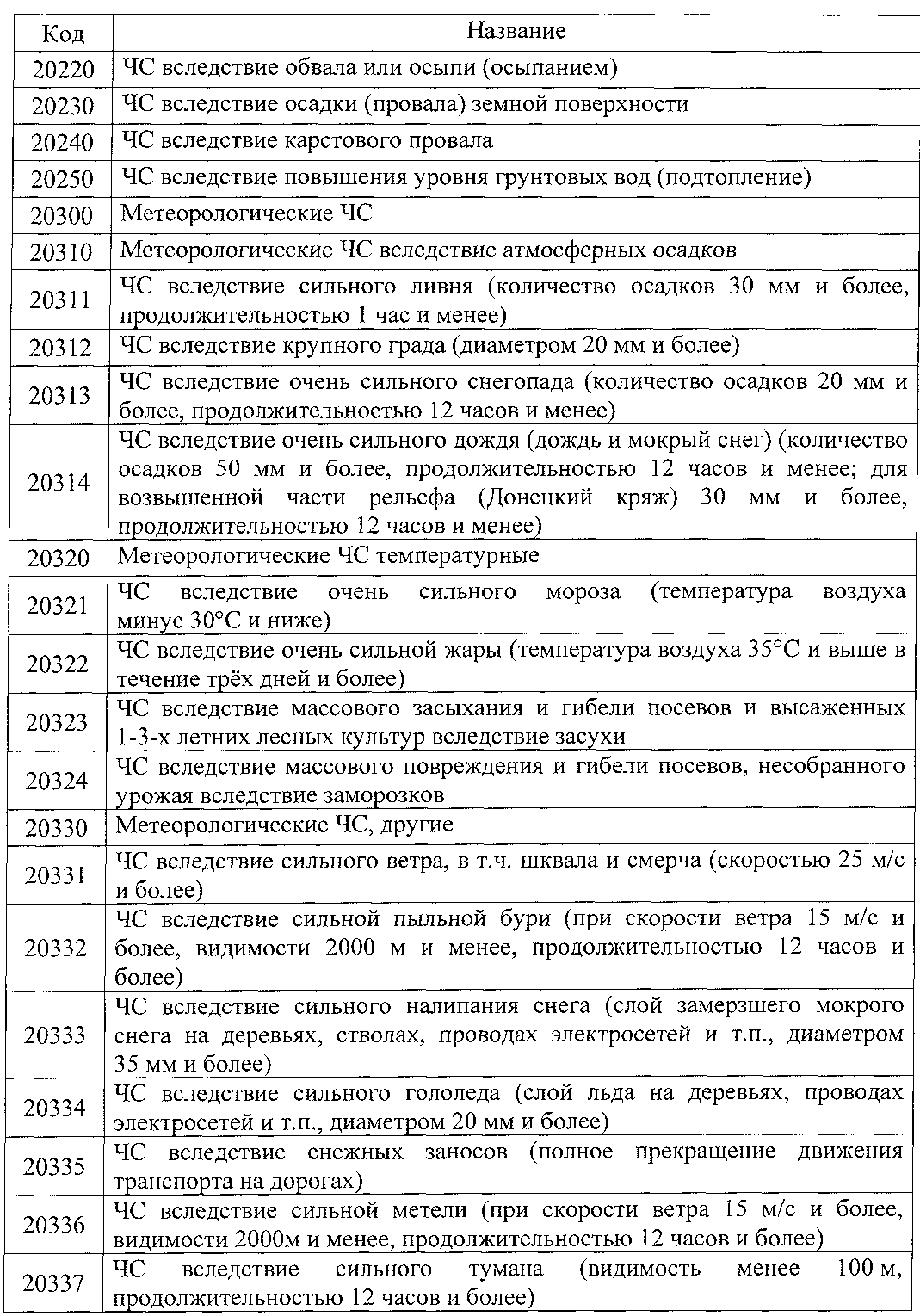 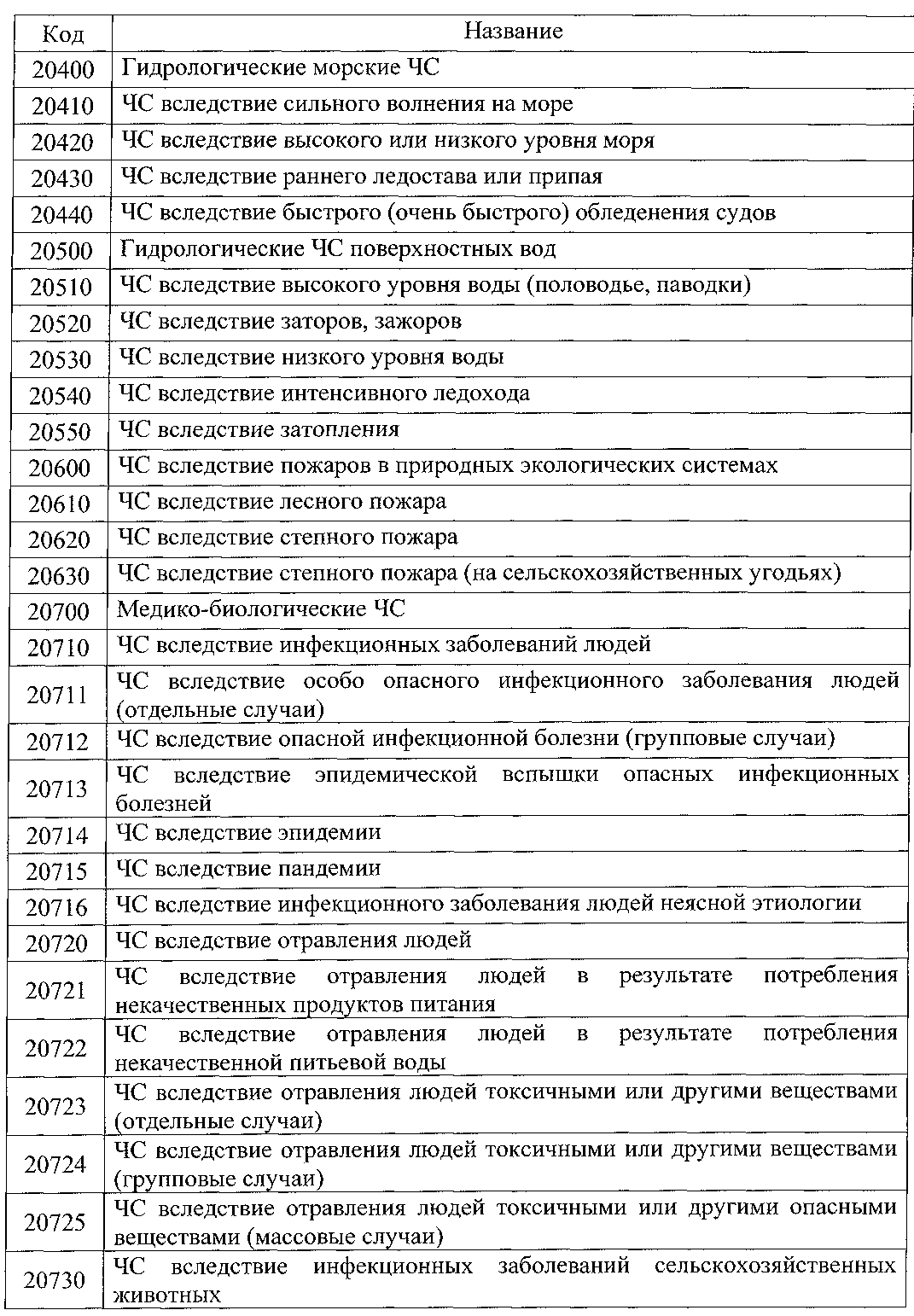 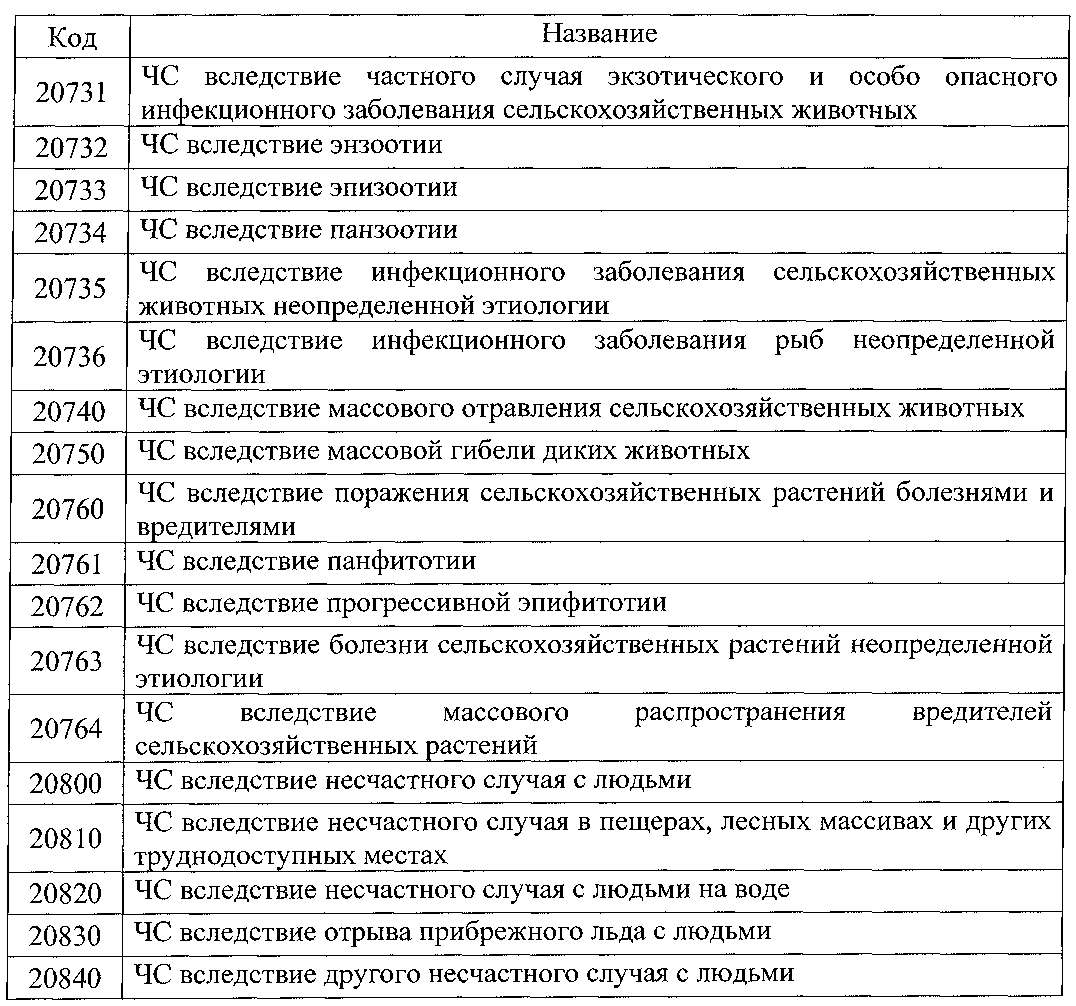 Примечание:	В классификаторе использованы следующие обозначения исокращения: ЧС - чрезвычайная ситуация; БОВ - биологически опасное вещество; АХОВ — аварийно химически опасное вещество; РВ — радиоактивное вещество; ПДК - предельно допустимая концентрация.